КРАСНОЯРСКИЙ КРАЙ БАЛАХТИНСКИЙ РАЙОН РОВНЕНСКИЙ СЕЛЬСКИЙ СОВЕТ ДЕПУТАТОВРЕШЕНИЕОт 24.01.2007г.	с.Ровное                                        №15-45Р.О согласовании границ муниципального образованияВ соответствии с Федеральным законом от 06.10.03г  № 131-ФЗ « Об общих принципах организации местного самоуправления в Российской Федерации», ст.9 Устава Ровненского сельсовета, Ровненский сельский Совет депутатов РЕШИЛ: Согласовать границы муниципального образования «Ровненский сельсовет» на основе плана границ ( Приложение 1) и описания границ (Приложение 2), подготовленных ООО Компания «Сибтехпром».Решение вступает в силу со дня подписания.Глава сельсовета                                                                              В.Ф. НикулинПриложение 1 к Решению Ровненского сельского Совета депутатов от 24.01.07г  № 15-45PПЛАН ГРАНИЦмуниципального образования Ровненский сельсоветОбщая площадь участка: 28776.6 гаУТВЕРЖДАЮ: Заместитель руководителя Управления Роснедвижимоспти по Красноярскому краюИ. А. Судьев25 " декабря 2005 г.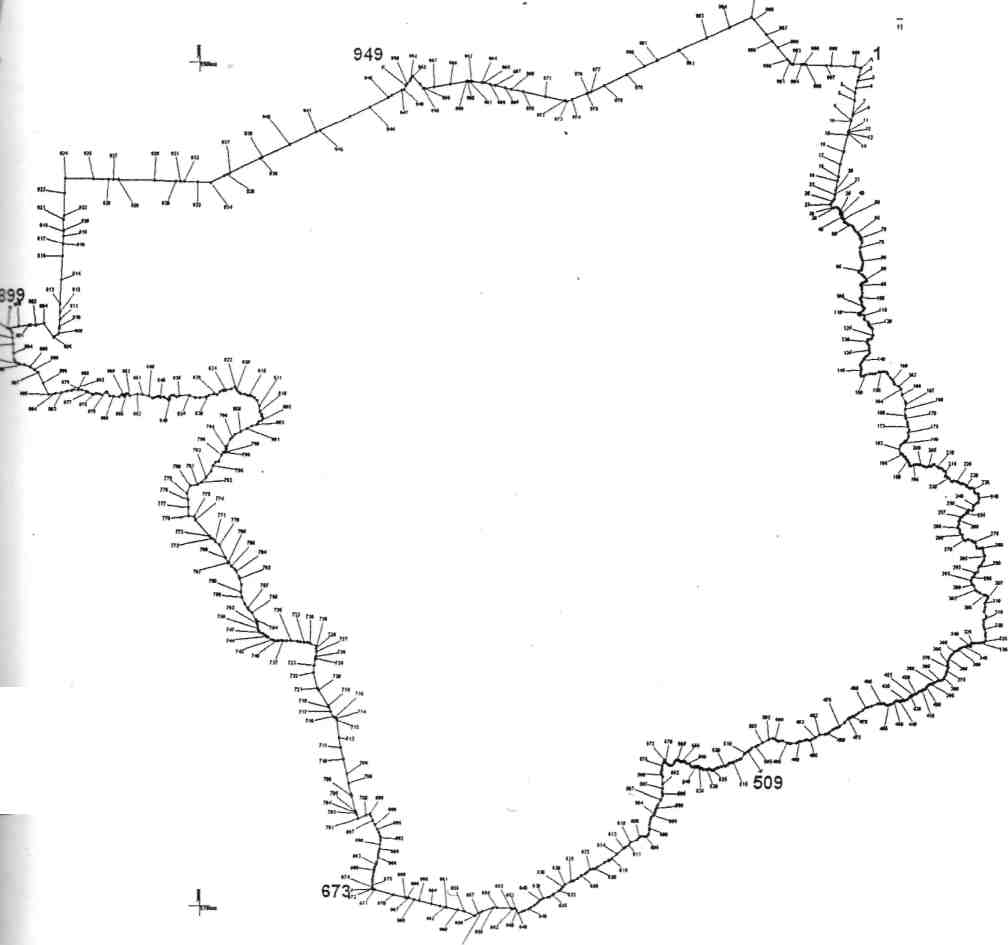 Исполнитель  работ: 000 Компания «Сибтехпром"
технический директор   	      И.Н. Ваньгин                                                (подпись) (Ф ИО)Масштаб 1:50000 20.12.2005           (дата)Условные обозначения:                граница поселений               поворотная точка и ее номер                 узловая точка и ее номер               выход координатной сеткивы,   выход координатной сеткиОписание смежных муниципальных образований по узловым точкамот 1 до 509 - Еловский сельсовет от 509 до 673, - Тюльковский сельсовет от 673 до 899 - Грученский сельсовет от 899 до 949 - Назаровский район от 949 до 1 - Козульский район